Publicado en Barcelona el 31/05/2019 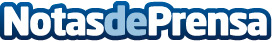 Schneider Electric presenta sus últimas innovaciones para la Smart Home en Architect@Work de MadridSchneider Electric ha estado presente en la feria Architect@Work que se celebró en IFEMA los días 29 y 30 de mayo. // Con el objetivo de compartir sus innovaciones más vanguardistas en conectividad, Schneider Electric presentó varias soluciones que maximizan el confort en la vivienda y en los espacios comercialesDatos de contacto:Prensa Schneider Electric935228600Nota de prensa publicada en: https://www.notasdeprensa.es/schneider-electric-presenta-sus-ultimas_1 Categorias: Premios Innovación Tecnológica Construcción y Materiales http://www.notasdeprensa.es